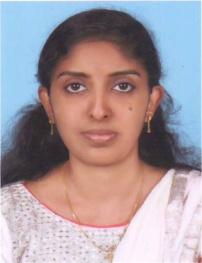  CURRICULUM VITAEName                       : Gigymol O.PDOB                        : 21/11/1993Gender                     : FemaleMarital Status          : MarriedNationality               : IndianReligion                   : ChristianContactDetails         :Olimolath (H),Pancode (P.O),Ernakulam (D),Pin:682310,KeralaMobile Number        : 8547658680Gmail                        : gigypaul21@gmail.com
Languages Known    : Malayalam, English, Tamil

Hobbies                      :  Listening to music                                      Interested in clinical teaching                                      Reading academic books EXPERIENCES:Worked as intern in Caritas Hospital, Kottayam-   1 yr.  (06-09-2015 to 06-09-2016 ) Perfusionist staff -Sunrise Hospital, kakkanad  (07 -09-2016 to  Present)At present, Perfusionist in PRO HEART CARDIAC SURGERY under Dr. John EV and team. (Sunrise, RenaiMedicity and Samaritan hospital)My Strength :I am myself motivated. I can communicate reasonably well. I have a good level of emotional intelligence to get along with different types of patients and colleagues and I can keep myself cool in hard times. Personal Attributes:Adapts to a new working environment easily, sociable, good team member,empathetic and understanding, utilizes all educational opportunities,  able to handle emergency situations.

Career Objective: Seeking a growth oriented and challenging career in the field of clinical perfusion and patient care in a professionally reputed hospital where I can apply my knowledge and skills to the best of my abilities.Qualification: BSc Cardio Pulmonary Perfusion Care Technology from MMM College of  Health Sciences under Tamil Nadu Dr MGR Medical University.EDUCATIONAL QUALIFICATION:CERTIFICATION :Certificated in BLS & ACLS Program.
Screening Camp for Kidney Diseases by Tamil Nadu Kidney Research Foundation
National Conference on Perfusion Technology-A Life Saving Dynamic Sciences & ECMO Symposium at JIPMER, Pondicherry.
An Integrated Approach to Critical Care Monitoring held at Vijaya Educational Academy, Chennai.
State Level One Day Conference On Health And Environment held at MMM ,Chennai Technical Skills:Managed all type of Adult  cardiac procedures Minimal invasive cardiac surgeriesHandling IABPAutotransfusion with cell saverAortic surgeries like BENTAL, AORTIC ARCH ProceduresHeart TransplantationPerformed TCA.Conduct perfusion procedures such as retrograde and antegrade cerebral perfusion.Miniaturized perfusion circuits and blood conservation technique.Ultrafiltration: MUF, CUF, Z –BUFConducting class for perfusion studentsEQUIPMENTS HANDLED:Heart Lung Machine Maquet HL -20,  Maquet HL-30  ,S5 , S3 ,SARNS 8000ROLLER PUMP,CENTRIFUGAL PUMPOxygenators –Baby RX, Quadrox Pediatric and Adult,Affinity ,                               Compact  flow, Dideco, Capiox 10R, Capiox 18R, Medos, Euroset, Sorin.IABP – Datascope CS 300  ,Cardio Save MaquetHemotherm – stockert , MaquetCell Saver –Fresenius kabiECMO – Rota flow with Maquet quadrox PLS SystemVentilatorsDefibrillatorACT MachineABG MachineDocuments   :Degree CertificateTraining CertificatePassport
             Declaration   :                                  I hereby declare that the above furnished details are true and correct to the best of  my knowledge and my belief.                                                                                                     Yours sincerely,                                                                                                      Gigymol O.PPlace: MuvattupuzhaDate: 23-05-2023COURSE INSTITUTIONYEAR OF PASSINGPERCENTAGE OF MARKSBsc.Cardio Pulmonary Perfusion Care TechnologyMadras Medical Mission College of Health Sciences. Chennai.2012-201580%Plus TwoR.M.H.S.S Vadavucode201279%TenthSt Peters V.H.S.S Kolenchery201080%